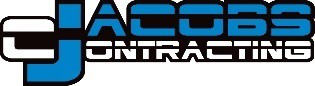 Jacobs Contracting Employment Application 2022 	Applicant Information	Position Appliedfor:	 	If yes, explain: 	 	Education	 	References	Please list two professional references. 	Previous Employment	Responsibilities: 	Responsibilities: 	Disclaimer and SignatureI certify that my answers are true and complete to the best of my knowledge.If this application leads to employment, I understand that false or misleading information in my application or interview may result in my release. I understand there will be no final paycheck until it is verified that all tools used by me have been returned, any discrepancies will delay final paycheck 30 days. Undisputed final paycheck (s) will be issued at the next pay period.Full Name:   	Date: 	LastFirstM.I.Address:	 	Street AddressApartment/Unit #CityStateZIP CodePhone:	 	Email 	Date Available:  	Desired Salary:$	Are you a citizen of the United States?YESNOIf no, are you authorized to work in theU.S.?YESNOHave you ever been convicted of afelony?YESNOHigh School:    	Address: 	From:	 	To: 	Did you graduate?YESNOCollege:  	Address: 	From:	 	To: 	Did you graduate?YESNODegree: 	Other:	 	Address: 	From:	 	To: 	Did you graduate?YESNODegree: 	Full Name:  	Relationship: 	Company:   	Phone: 	Address:Full Name:  	Relationship: 	Company:   	Phone: 	Address:Company:   	Phone: 	Address:	 	Supervisor: 	Job Title:	 	Starting Salary:$	Ending Salary:$	From:	 	To: 	Reason for Leaving: 	May we contact your previous supervisor for areference?YESNOCompany:   	Phone: 	Address:	 	Supervisor: 	Job Title:	 	Starting Salary:$	Ending Salary:$	From:	 	To: 	Reason for Leaving: 	May we contact your previous supervisor for areference?YESNOSignature:   	Date: 	